RECESSIONAL HYMnALLLELUIA SING TO JESUS 

Alleluia! not as orphans 
are we left in sorrow now;
Alleluia! He is near us, 
faith believes, nor questions how;
Though the cloud from sight received him 
when the forty days were o'er
shall our hearts forget his promise, 
'I am with you evermore'?

Alleluia! bread of heaven, 
here on earth our food and stay!
Alleluia! here the sinful 
flee to thee from day to day.
Intercessor, Friend of sinners, 
earth's Redeemer, plead for me.
Where the songs of all the sinless
sweep across the crystal sea.
ENTrance antiphon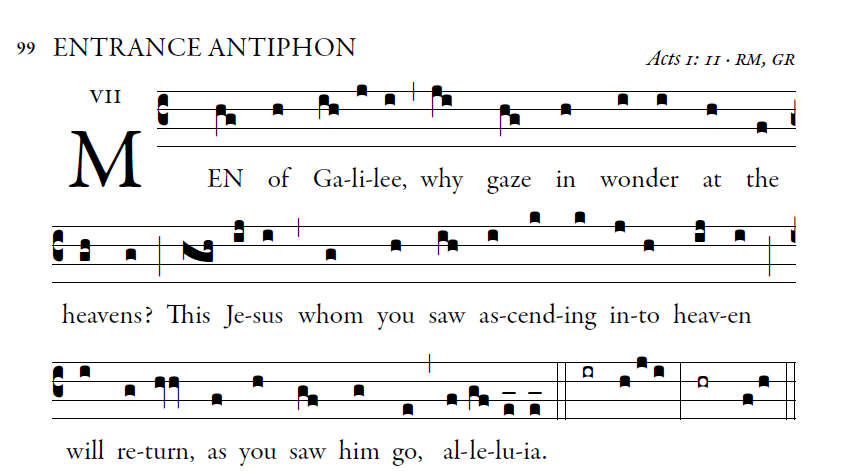                                                                                 Illuminarepublications.comAll peoples, clap your hands. Cry to God with shouts of joy!For the lord, the Most High, is awesome, the great king over all the earth.He humbles peoples under us and nations under our feet.Our heritage he chose for us, the pride of Jacob whom he loves.God goes up with shouts of joy. The Lord goes up with trumpet blast.Sing praise for God; sing praise! Sing praise to our king; sing praise!     Kyrie #20 TM                         Gloria    #21               Responsorial Psalm                                    Illuminarepublications.com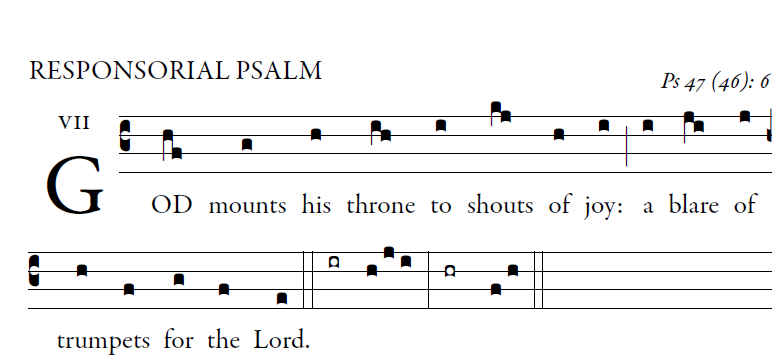 All you peoples, clap your hands,
shout to God with cries of gladness,
For the LORD, the Most High, the awesome,
is the great king over all the earth.God mounts his throne amid shouts of joy;
the LORD, amid trumpet blasts.
Sing praise to God, sing praise;Sing praise to God, sing praise;For king of all the earth is God;
sing hymns of praise.
God reigns over the nations,
God sits upon his holy throne.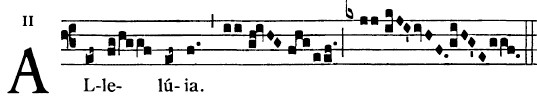 Go and teach all nations, says the Lord;
    I am with you always, until the end of the world.HOLY #26        OFFERTORY HYMN                     Alleluia! Alleluia! Let the Holy Anthemn Rise        COMMUNION ANTIPHON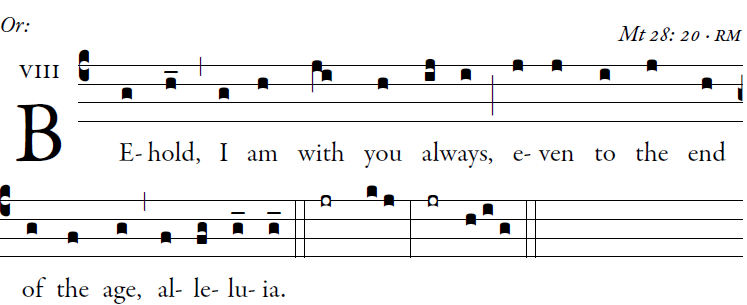 Let God arise; let his foes be scattered.Let those who hate him flee from his  presence. O sing to God; make music to his name.        Extol the One who rides on the clouds.The LORD is his name; exult  at his presence.Father of orphans, defender of widows:such is God in his holy placeYou have ascended on high; leading captiveity captive  as tribute receiving prisoners, O God, so that even rebels may dwell near the LORD God.Day after day, may the LORD be blest.He bears our burdens; God is our savior.This God of ours is a God who saves. The LORD our LORD provides an escape from death.Summon forth your  might,   O God; your might, O God, which you have  shown for us.